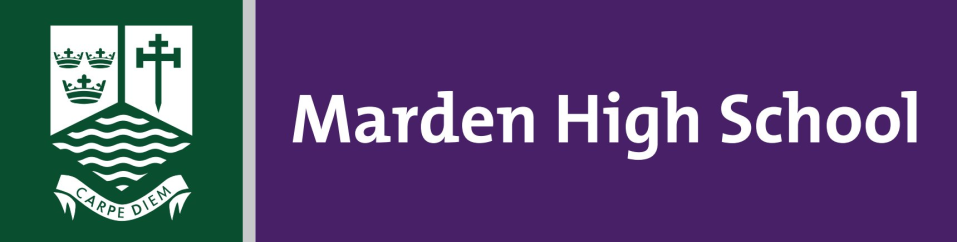 Cover SupervisorFull Time (job share will be considered), permanent post, commencing Monday 2 September 2024. Grade 5 (£20,804 - £21,510) pa (pay award pending), Term Time only plus specified daysMarden High is an inclusive school and one where students achieve highly.  In the words of Ofsted “pupils thrive”.We wish to appoint an enthusiastic and very able Cover Supervisor to supervise classes in the short term absence of their usual teachers.  This person would also be required to register pupils’ attendance, invigilate tests and examinations, assist teachers and accompany staff and pupils on educational visits.  Suitable candidates, who must have a minimum of 5 A*-C GCSEs including English and Maths, might have experience of working with children in the 11-16 age range and/or an interest in gaining first- hand experience of classroom practice.  If you are passionate about education and enjoy a challenge, this is the job for you.Potential candidates are welcome to contact Matt Snape, Headteacher, for an informal briefing.Closing date: 9.00am on Tuesday 14 May 2024.  Interviews will take place on Friday 17 May 2024. Application packs can be downloaded from our website: www.mardenhigh.net (Please do not submit CVs as they will not be accepted).Marden High School is committed to safeguarding and promoting the welfare of children and young people and expects all staff, volunteers and visitors to share this commitment.  The successful applicant will be required to undertake an enhanced DBS disclosure and a range of other recruitment checks.